2023年部门预算目   录第一部分  部门概况 一、主要职能二、机构设置三、部门预算部门构成第二部分  部门预算表一、收支总表二、收入总表三、支出总表四、财政拨款收支总表五、一般公共预算支出表六、一般公共预算基本支出表七、一般公共预算“三公”经费支出表八、政府性基金预算支出表第三部分  部门预算情况说明第四部分  名词解释第一部分　部门概况一、主要职能实施九年义务教育，促进基础教育发展，小学、初中学历教育（相关社会服务）。学校实行校长负责制，校长是学校的法人代表。校长在县教育局领导下，主持学校工作，对学校的教育教学实行全面领导，对学生德、智、体、美、劳诸方面的发展全面负责，学校党支部对学校行政工作起保证监督作用，并领导群团组织。二、机构设置我单位内设校长1人，副校长2人；下设学校办公室、教务处、政治处、总务处、党办、团队室内设机构18个，具体为：大华学校、明德小学、池汉学校、塔湾学校、阿家图幼儿园、池汉幼儿园、大华村幼儿园、塔湾中心幼儿园、拉卓乃幼儿园、何家庄幼儿园、大华镇中心幼儿园、后庄走教点、巴燕吉盖走教点、巴汉走教点、三条沟走教点、石崖庄走教点、莫布拉走教点、纳隆沟走教点。三、部门预算部门构成纳入湟源县大华镇中心学校2023年部门预算编制范围的二级预算单位包括：第二部分  部门预算表（注：此表为空表）（注：此表为空表）第三部分  部门预算情况说明一、关于湟源县大华镇中心学校2023年部门收支预算情况的总体说明按照综合预算的原则，湟源县大华镇中心学校所有收入和支出均纳入部门预算管理。收入包括：一般公共预算拨款收入2844.86万元，政府性基金预算拨款收入4.50万元，上年结转971.47万元；支出包括：教育支出2878.59万元，社会保障和就业支出526.24万元，卫生健康支出242.50万元，住房保障支出169.00万元，其他支出4.50万元。湟源县大华镇中心学校2023年收支总预算3820.83万元。二、关于湟源县大华镇中心学校2023年部门收入预算情况说明湟源县大华镇中心学校2023年收入预算3820.83万元，其中：上年结转971.47万元，占25.43%；一般公共预算拨款收入2844.86万元，占74.46%；政府性基金预算拨款收入4.50万元，占0.12%。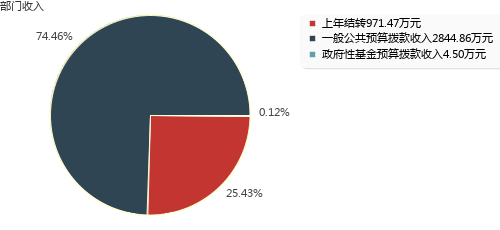 三、关于湟源县大华镇中心学校2023年部门支出预算情况说明湟源县大华镇中心学校2023年支出预算3820.83万元，其中：基本支出2539.86万元，占66.47%；项目支出1280.97万元，占33.53%。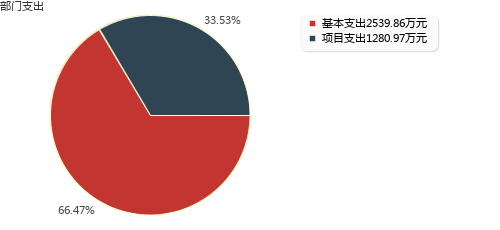 四、关于湟源县大华镇中心学校2023年财政拨款收支预算情况的总体说明湟源县大华镇中心学校2023年财政拨款收支总预算3820.83万元，比上年增加940.48万元，主要是教师基本待遇提升，支出增加。收入包括：一般公共预算拨款收入2844.86万元，上年结转971.47万元；政府性基金预算拨款收入4.50万元，上年结转0.00万元。支出包括： 教育支出2878.59万元， 社会保障和就业支出526.24万元， 卫生健康支出242.50万元， 住房保障支出169.00万元， 其他支出4.50万元。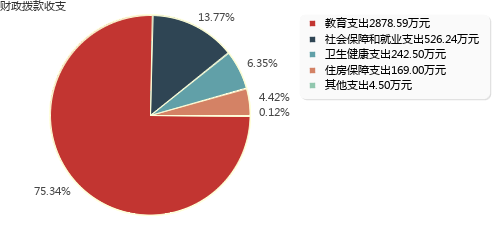 五、关于湟源县大华镇中心学校2023年一般公共预算当年拨款情况说明（一）一般公共预算当年拨款规模变化情况。湟源县大华镇中心学校2023年一般公共预算当年拨款2844.86万元,比上年减少35.49万元，主要是教师和学生人数减少。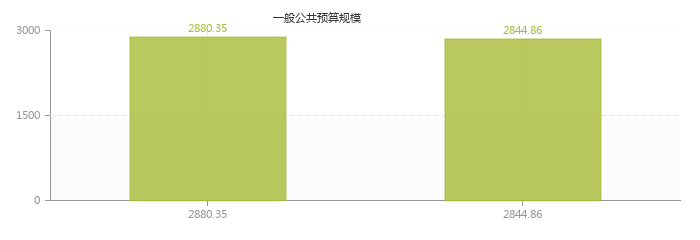 （二）一般公共预算当年拨款结构情况。教育支出1907.12万元，占67.04%；社会保障和就业支出526.24万元，占18.50%；卫生健康支出242.50万元，占8.52%；住房保障支出169.00万元，占5.94%。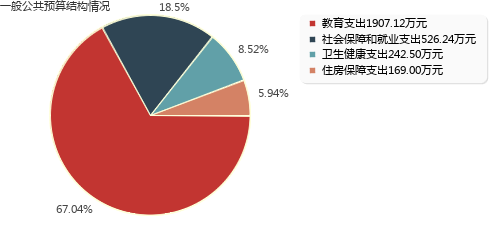 （三）一般公共预算当年拨款具体使用情况。1、教育支出（类）普通教育（款）学前教育（项）2023年预算数为5.35万元，比上年减少6.81万元，下降56.00%。主要是幼儿园进行了整合、撤并。2、教育支出（类）普通教育（款）小学教育（项）2023年预算数为1072.98万元，比上年增加120.04万元，增长12.60%。主要是营养餐标准增加，教育成本增加。3、教育支出（类）普通教育（款）初中教育（项）2023年预算数为529.14万元，比上年减少43.58万元，下降7.61%。主要是教师与学生人数减少。4、教育支出（类）普通教育（款）其他普通教育支出（项）2023年预算数为299.65万元，比上年增加23.40万元，增长8.47%。主要是营养餐标准提高。5、社会保障和就业支出（类）行政事业单位养老支出（款）机关事业单位基本养老保险缴费支出（项）2023年预算数为149.00万元，比上年减少86.18万元，下降36.64%。主要是教师人数减少，退休人员增加。6、社会保障和就业支出（类）行政事业单位养老支出（款）机关事业单位职业年金缴费支出（项）2023年预算数为75.00万元，比上年减少31.14万元，下降29.34%。主要是3人退休，教师人数减少。7、社会保障和就业支出（类）行政事业单位养老支出（款）其他行政事业单位养老支出（项）2023年预算数为296.69万元，比上年减少34.63万元，下降10.45%。主要是3人退休，教师人数减少。8、社会保障和就业支出（类）其他社会保障和就业支出（款）其他社会保障和就业支出（项）2023年预算数为5.55万元，比上年减少1.76万元，下降24.08%。主要是3人退休，教师人数减少。9、卫生健康支出（类）行政事业单位医疗（款）事业单位医疗（项）2023年预算数为147.50万元，比上年增加2.80万元，增长1.94%。主要是3人退休，教师人数减少。10、卫生健康支出（类）行政事业单位医疗（款）公务员医疗补助（项）2023年预算数为95.00万元，比上年减少1.44万元，下降1.49%。主要是3人退休，教师人数减少。11、住房保障支出（类）住房改革支出（款）住房公积金（项）2023年预算数为169.00万元，比上年增加23.81万元，增长16.40%。主要是基数调整。六、关于湟源县大华镇中心学校2023年一般公共预算基本支出情况说明湟源县大华镇中心学校2023年一般公共预算基本支出2539.86万元，其中：人员经费2507.90万元，主要包括：基本工资546.28万元、津贴补贴476.36万元、绩效工资547.52万元、机关事业单位基本养老保险缴费149.00万元、职业年金缴费75.00万元、职工基本医疗保险缴费76.00万元、公务员医疗补助缴费95.00万元、其他社会保障缴费5.55万元、住房公积金169.00万元、退休费277.70万元、生活补助18.99万元、医疗费补助71.50万元；公用经费31.96万元，主要包括：工会经费31.96万元。七、关于湟源县大华镇中心学校2023年一般公共预算“三公”经费预算情况说明湟源县大华镇中心学校2023年一般公共预算“三公”经费预算数为0.00万元，比上年增加0.00万元，其中：因公出国（境）费0.00万元，增加0.00万元；公务用车购置及运行费0.00万元，增加0.00万元；公务接待费0.00万元，增加0.00万元。2023年“三公”经费预算比上年无增减变动。八、关于湟源县大华镇中心学校2023年政府性基金预算支出情况的说明湟源县大华镇中心学校2023年没有使用政府性基金预算拨款安排的支出。九、其他重要事项的情况说明（一）机关运行经费安排情况。2023年湟源县大华镇中心学校机关运行经费财政拨款预算31.96万元，比上年预算增加4.65万元，增长17.03%。主要是学校维修增加。（二）政府采购安排情况。2023年湟源县大华镇中心学校各单位政府采购预算总额0万元，其中：政府采购货物预算0万元、政府采购工程预算0万元、政府采购服务预算0万元。（三）国有资产占有使用情况。截至2023年2月底，湟源县大华镇中心学校所属各预算单位共有车辆0辆，其中，省级领导干部用车0辆、厅级领导干部用车0辆、一般公务用车0辆、一般执法执勤用车0辆、特种专业技术用车0辆、其他用车0辆。单价50万元以上通用设备0台（套），单价100万元以上专用设备0台（套）。（四）绩效目标设置情况。2023年湟源县大华镇中心学校预算均实行绩效目标管理，涉及项目9个，预算金额309.49万元。第四部分  名词解释一、收入类（一）财政拨款收入：指本级财政当年拨付的资金，包括一般公共预算拨款收入和政府性基金预算拨款收入。其中：一般公共预算拨款收入包括财政部门经费拨款、专项收入、行政事业性收费收入、罚没收入、国有资源（资产）有偿使用收入和其他收入。（二）上年结转和结余：指以前年度支出预算因客观条件变化未执行完毕、结转到本年度按有关规定继续使用的资金，既包括财政拨款结转和结余，也包括事业收入、经营收入、其他收入的结转和结余。二、支出类（一）基本支出：指为保障机构正常运转、完成日常工作任务而发生的人员支出和公用支出。（二）项目支出：指在基本支出之外为完成特定行政任务和事业发展目标所发生的支出。（三）机关运行经费：为保障行政部门（含参照公务员法管理的事业部门）运行用于购买货物和服务的各项资金，包括办公及印刷费、邮电费、差旅费、会议费、福利费、日常维修费、专用材料及一般设备购置费、办公用房水电费、办公用房取暖费、办公用房物业管理费、公务用车运行维护费以及其他费用。三、支出科目类（一）教育支出（类）普通教育（款）其他普通教育支出（项）：反映除上述项目以外其他用于普通教育方面的支出。（二）社会保障和就业支出（类）行政事业单位养老支出（款）其他行政事业单位养老支出（项）：反映除上述项目以外其他用于行政事业单位养老方面的支出。（三）社会保障和就业支出（类）行政事业单位养老支出（款）机关事业单位基本养老保险缴费支出（项）：反映机关事业单位实施养老保险制度由单位缴纳的基本养老保险费支出。（四）社会保障和就业支出（类）行政事业单位养老支出（款）机关事业单位职业年金缴费支出（项）：反映机关事业单位实施养老保险制度由单位实际缴纳的职业年金支出。（五）卫生健康支出（类）行政事业单位医疗（款）事业单位医疗（项）：反映财政部门安排的事业单位基本医疗保险缴费经费，未参加医疗保险的事业单位的公费医疗经费，按国家规定享受离休人员待遇的医疗经费。（六）卫生健康支出（类）行政事业单位医疗（款）公务员医疗补助（项）：反映财政部门安排的公务员医疗补助经费。（七）社会保障和就业支出（类）其他社会保障和就业支出（款）其他社会保障和就业支出（项）：反映除上述项目以外其他用于社会保障和就业方面的支出。（八）住房保障支出（类）住房改革支出（款）住房公积金（项）：反映行政事业单位按人力资源和社会保障部、财政部规定的基本工资和津贴补贴以及规定比例为职工缴纳的住房公积金。（九）教育支出（类）普通教育（款）小学教育（项）：反映各部门举办的小学教育支出。政府各部门对社会组织等举办的小学的资助，如捐赠、补贴等，也在本科目中反映。（十）教育支出（类）普通教育（款）初中教育（项）：指各部门举办的初中教育支出。政府各部门对社会组织等举办的初中的资助，如捐赠、补贴等，也在本科目中反映。（十一）教育支出（类）普通教育（款）学前教育（项）：反映各部门举办的学前教育支出。政府各部门对社会组织等举办的幼儿园的资助，如捐赠、补贴等，也在本科目中的反映。四、部门专业类名词无湟源县大华镇中心学校序号部门名称1无部门公开表1部门公开表1部门公开表1部门公开表1收支总表收支总表收支总表收支总表单位：万元单位：万元单位：万元单位：万元收     入收     入支     出支     出项     目预算数项目（按功能分类）预算数一、一般公共预算拨款收入2844.86一、一般公共服务支出二、政府性基金预算拨款收入4.50二、外交支出三、国有资本经营预算拨款收入三、国防支出四、财政专户管理资金收入四、公共安全支出五、事业收入五、教育支出2878.59六、上级补助收入六、科学技术支出七、附属单位上缴收入七、文化旅游体育与传媒支出八、事业单位经营收入八、社会保障和就业支出526.24九、其他收入九、社会保险基金支出十、卫生健康支出242.50十一、节能环保支出十二、城乡社区支出十三、农林水支出十四、交通运输支出十五、资源勘探工业信息等支出十六、商业服务业等支出十七、金融支出十八、援助其他地区支出十九、自然资源海洋气象等支出二十、住房保障支出169.00二十一、粮油物资储备支出二十二、国有资本经营预算支出二十三、灾害防治及应急管理支出二十四、预备费二十五、其他支出4.50二十六、转移性支出二十七、债务还本支出二十八、债务付息支出二十九、债务发行费用支出三十、抗疫特别国债安排的支出三十一、往来性支出本年收入合计2849.36本年支出合计3820.83上年结转971.47结转下年收入总计3820.83支出总计3820.83部门公开表2部门公开表2部门公开表2部门公开表2部门公开表2部门公开表2部门公开表2部门公开表2部门公开表2部门公开表2部门公开表2部门公开表2收入总表收入总表收入总表收入总表收入总表收入总表收入总表收入总表收入总表收入总表收入总表收入总表单位：万元单位：万元单位：万元单位：万元单位：万元单位：万元单位：万元单位：万元单位：万元单位：万元单位：万元单位：万元预算部门合计上年结转一般公共预算拨款收入政府性基金预算拨款收入国有资本经营预算拨款收入财政专户管理资金收入事业收入上级补助收入附属部门上缴收入事业部门经营收入其他收入3820.83971.472844.864.50湟源县教育局3820.83971.472844.864.50湟源县大华镇中心学校3820.83971.472844.864.50部门公开表3部门公开表3部门公开表3部门公开表3部门公开表3部门公开表3部门公开表3部门公开表3支出总表支出总表支出总表支出总表支出总表支出总表支出总表支出总表单位：万元单位：万元单位：万元单位：万元单位：万元单位：万元单位：万元单位：万元科目编码科目名称合计基本支出项目支出事业部门经营支出上缴上级支出对附属部门补助支出合计合计3820.832539.861280.97205教育支出2878.591602.121276.4720502普通教育2878.591602.121276.472050201学前教育10.4210.422050202小学教育1072.981072.982050203初中教育529.14529.142050299其他普通教育支出1266.051266.05208社会保障和就业支出526.24526.2420805行政事业单位养老支出520.69520.692080505机关事业单位基本养老保险缴费支出149.00149.002080506机关事业单位职业年金缴费支出75.0075.002080599其他行政事业单位养老支出296.69296.6920899其他社会保障和就业支出5.555.552089999其他社会保障和就业支出5.555.55210卫生健康支出242.50242.5021011行政事业单位医疗242.50242.502101102事业单位医疗147.50147.502101103公务员医疗补助95.0095.00221住房保障支出169.00169.0022102住房改革支出169.00169.002210201住房公积金169.00169.00229其他支出4.504.5022960彩票公益金安排的支出4.504.502296004用于教育事业的彩票公益金支出4.504.50部门公开表4部门公开表4部门公开表4部门公开表4部门公开表4部门公开表4财政拨款收支总表财政拨款收支总表财政拨款收支总表财政拨款收支总表财政拨款收支总表财政拨款收支总表单位：万元单位：万元单位：万元单位：万元单位：万元单位：万元收      入收      入支       出支       出支       出支       出项    目预算数项  目合计一般公共预算政府性基金预算一、本年收入2849.36一、本年支出3820.833816.334.50（一）一般公共预算拨款收入2844.86（一）一般公共服务支出（二）政府性基金预算拨款收入4.50（二）外交支出（三）国防支出（四）公共安全支出（五）教育支出2878.592878.59（六）科学技术支出（七）文化旅游体育与传媒支出（八）社会保障和就业支出526.24526.24（九）社会保险基金支出（十）卫生健康支出242.50242.50（十一）节能环保支出（十二）城乡社区支出（十三）农林水支出（十四）交通运输支出（十五）资源勘探工业信息等支出（十六）商业服务业等支出（十七）金融支出（十八）援助其他地区支出（十九）自然资源海洋气象等支出（二十）住房保障支出169.00169.00（二十一）粮油物资储备支出（二十二）国有资本经营预算支出（二十三）灾害防治及应急管理支出（二十四）预备费（二十五）其他支出4.504.50（二十六）转移性支出（二十七）债务还本支出（二十八）债务付息支出（二十九）债务发行费用支出（三十）抗疫特别国债安排的支出（三十一）往来性支出二、上年结转971.47二、结转下年（一）一般公共预算拨款971.47（二）政府性基金预算拨款收入总计3820.83支出总计3820.833816.334.50部门公开表5部门公开表5部门公开表5部门公开表5部门公开表5部门公开表5部门公开表5一般公共预算支出表一般公共预算支出表一般公共预算支出表一般公共预算支出表一般公共预算支出表一般公共预算支出表一般公共预算支出表单位：万元单位：万元单位：万元单位：万元单位：万元单位：万元单位：万元支出功能分类科目支出功能分类科目支出功能分类科目支出功能分类科目2023年预算数2023年预算数2023年预算数科目编码科目编码科目编码科目名称合计基本支出项目支出类款项科目名称合计基本支出项目支出合计合计合计合计2844.862539.86305.00205教育支出　1907.121602.12305.0002普通教育　1907.121602.12305.0001学前教育　5.355.3502小学教育　1072.981072.9803初中教育　529.14529.1499其他普通教育支出　299.65299.65208社会保障和就业支出　526.24526.2405行政事业单位养老支出　520.69520.6905机关事业单位基本养老保险缴费支出　149.00149.0006机关事业单位职业年金缴费支出　75.0075.0099其他行政事业单位养老支出　296.69296.6999其他社会保障和就业支出　5.555.5599其他社会保障和就业支出　5.555.55210卫生健康支出　242.50242.5011行政事业单位医疗　242.50242.5002事业单位医疗　147.50147.5003公务员医疗补助　95.0095.00221住房保障支出　169.00169.0002住房改革支出　169.00169.0001住房公积金　169.00169.00部门公开表6部门公开表6部门公开表6部门公开表6部门公开表6部门公开表6一般公共预算基本支出表一般公共预算基本支出表一般公共预算基本支出表一般公共预算基本支出表一般公共预算基本支出表一般公共预算基本支出表单位：万元单位：万元单位：万元单位：万元单位：万元单位：万元支出经济分类科目支出经济分类科目支出经济分类科目2023年基本支出2023年基本支出2023年基本支出科目编码科目编码科目名称合计人员经费公用经费类款科目名称合计人员经费公用经费合计合计合计2539.862507.9031.96301　工资福利支出2139.712139.7101基本工资546.28546.2802津贴补贴476.36476.3607绩效工资547.52547.5208机关事业单位基本养老保险缴费149.00149.0009职业年金缴费75.0075.0010职工基本医疗保险缴费76.0076.0011公务员医疗补助缴费95.0095.0012其他社会保障缴费5.555.5513住房公积金169.00169.00302　商品和服务支出31.9631.9601办公费26劳务费28工会经费31.9631.96303　对个人和家庭的补助368.19368.1902退休费277.70277.7005生活补助18.9918.9907医疗费补助71.5071.5008助学金310　资本性支出02办公设备购置部门公开表7部门公开表7部门公开表7部门公开表7部门公开表7部门公开表7部门公开表7部门公开表7部门公开表7部门公开表7部门公开表7部门公开表7一般公共预算“三公”经费支出表一般公共预算“三公”经费支出表一般公共预算“三公”经费支出表一般公共预算“三公”经费支出表一般公共预算“三公”经费支出表一般公共预算“三公”经费支出表一般公共预算“三公”经费支出表一般公共预算“三公”经费支出表一般公共预算“三公”经费支出表一般公共预算“三公”经费支出表一般公共预算“三公”经费支出表一般公共预算“三公”经费支出表单位：万元单位：万元单位：万元单位：万元单位：万元单位：万元单位：万元单位：万元单位：万元单位：万元单位：万元单位：万元上年预算数上年预算数上年预算数上年预算数上年预算数上年预算数2023年预算数2023年预算数2023年预算数2023年预算数2023年预算数2023年预算数合计因公出国(境)费用公务用车购置及运行费公务用车购置及运行费公务用车购置及运行费公务接待费合计因公出国(境)费用公务用车购置及运行费公务用车购置及运行费公务用车购置及运行费公务接待费合计因公出国(境)费用合计公务用车购置费公务用车运行费公务接待费合计因公出国(境)费用合计公务用车购置费公务用车运行费公务接待费部门公开表8部门公开表8部门公开表8部门公开表8部门公开表8部门公开表8部门公开表8政府性基金预算支出表政府性基金预算支出表政府性基金预算支出表政府性基金预算支出表政府性基金预算支出表政府性基金预算支出表政府性基金预算支出表单位：万元单位：万元单位：万元单位：万元单位：万元单位：万元单位：万元支出功能分类科目支出功能分类科目支出功能分类科目支出功能分类科目2023年预算数2023年预算数2023年预算数科目编码科目编码科目编码科目名称合计基本支出项目支出类款项科目名称合计基本支出项目支出合 计合 计合 计合 计 部门预算项目支出绩效目标公开表 部门预算项目支出绩效目标公开表 部门预算项目支出绩效目标公开表 部门预算项目支出绩效目标公开表 部门预算项目支出绩效目标公开表 部门预算项目支出绩效目标公开表 部门预算项目支出绩效目标公开表 部门预算项目支出绩效目标公开表 部门预算项目支出绩效目标公开表预算年度：2023预算年度：2023预算年度：2023金额单位：万元金额单位：万元项目名称批复数绩效目标绩效指标绩效指标绩效指标绩效指标性质绩效指标值绩效度量单位项目名称批复数绩效目标一级指标二级指标三级指标绩效指标性质绩效指标值绩效度量单位乡村教师生活补助资金17.00乡村教师生活补助人数502人，标准350元/月。产出指标时效指标送教下乡培训≥28天乡村教师生活补助资金17.00乡村教师生活补助人数502人，标准350元/月。效益指标社会效益指标受益学校数≥3所乡村教师生活补助资金17.00乡村教师生活补助人数502人，标准350元/月。满意度指标服务对象满意度指标教师、学生和家长对项目的综合满意度≥85%乡村学校少年宫项目4.50少年宫活动经费产出指标数量指标受益学校数≥3所乡村学校少年宫项目4.50少年宫活动经费效益指标社会效益指标受益学生数≥560人乡村学校少年宫项目4.50少年宫活动经费满意度指标服务对象满意度指标学生、家长满意度≥90%“三区”人才支持计划教育人员专项计划6.00三区人才生活补助产出指标时效指标送教下乡培训≥20天“三区”人才支持计划教育人员专项计划6.00三区人才生活补助效益指标社会效益指标受益学生数≥670人“三区”人才支持计划教育人员专项计划6.00三区人才生活补助满意度指标服务对象满意度指标家长学生满意度≥90%城乡义务教育补助经费—公用经费95.00城乡义务教育补助经费-公用经费产出指标数量指标受益学校数≥1所城乡义务教育补助经费—公用经费95.00城乡义务教育补助经费-公用经费效益指标社会效益指标受益学生数≥803人城乡义务教育补助经费—公用经费95.00城乡义务教育补助经费-公用经费满意度指标服务对象满意度指标家长学生满意度≥90%城乡义务教育补助经费—营养改善计划62.10学生营养改善计划产出指标数量指标受益学校数≥3所城乡义务教育补助经费—营养改善计划62.10学生营养改善计划效益指标社会效益指标受益学生数≥570人城乡义务教育补助经费—营养改善计划62.10学生营养改善计划满意度指标服务对象满意度指标家长学生满意度≥90%城乡义务教育补助经费-非寄宿生生活补助4.75非寄宿生生活补助产出指标数量指标受益学校数≥3所城乡义务教育补助经费-非寄宿生生活补助4.75非寄宿生生活补助产出指标数量指标九年义务教育在校生≥0.0244万人城乡义务教育补助经费-非寄宿生生活补助4.75非寄宿生生活补助效益指标社会效益指标受益学校数≥3所城乡义务教育补助经费-非寄宿生生活补助4.75非寄宿生生活补助满意度指标服务对象满意度指标家长学生满意度≥90%城乡义务教育补助经费-寄宿生生活补助18.39寄宿生生活补助产出指标数量指标受益学校数≥2所城乡义务教育补助经费-寄宿生生活补助18.39寄宿生生活补助效益指标社会效益指标受益学生数≥270人城乡义务教育补助经费-寄宿生生活补助18.39寄宿生生活补助满意度指标服务对象满意度指标家长学生满意度≥90%学生资助补助经费-学前三年5.35学前三年补助资金产出指标数量指标受益学校数≥3所学生资助补助经费-学前三年5.35学前三年补助资金效益指标社会效益指标受益学生数≥450人学生资助补助经费-学前三年5.35学前三年补助资金满意度指标服务对象满意度指标家长学生满意度≥90%义务教育薄弱环节改善与能力提升补助资金96.40义务教育薄弱环节改善与能力提升补助资金产出指标数量指标受益学校数≥2所义务教育薄弱环节改善与能力提升补助资金96.40义务教育薄弱环节改善与能力提升补助资金效益指标社会效益指标受益学生数≥860人义务教育薄弱环节改善与能力提升补助资金96.40义务教育薄弱环节改善与能力提升补助资金满意度指标服务对象满意度指标家长学生满意度≥90%